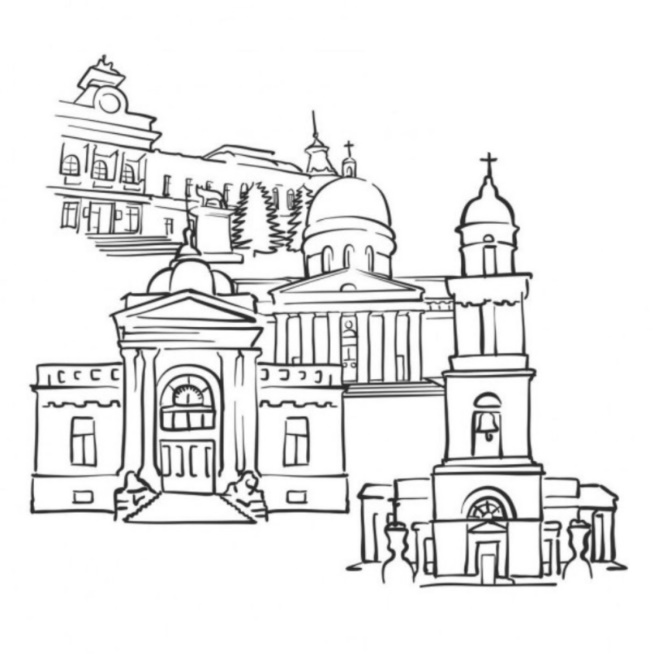  Evenimente dedicate aniversării a 585 de ani de la prima atestare documentară a Chișinăului 12-22 iulie 2021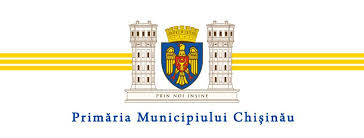 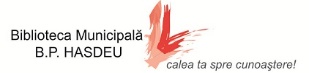 Nr/ord.ActivitateaIndicatoriSecție/ FilialaPerioada (luna)Grup – țintă123451ZILELE CHIȘINĂULUI LA BM   „Chișinău, oraș drag!” (12-22 iulie)ZILELE CHIȘINĂULUI LA BM   „Chișinău, oraș drag!” (12-22 iulie)ZILELE CHIȘINĂULUI LA BM   „Chișinău, oraș drag!” (12-22 iulie)ZILELE CHIȘINĂULUI LA BM   „Chișinău, oraș drag!” (12-22 iulie)ZILELE CHIȘINĂULUI LA BM   „Chișinău, oraș drag!” (12-22 iulie)Colocviile profesionale de vară „Biblioteca și istoria locală”, ediția 2021 Ziua 1. Sesiune de comunicări cu participarea Bibliotecilor din București, Cluj-Napoca, Târgu-Mureș, Constanța, Bistrița, Focșani și Chișinău (Biblioteca Municipală „B.P. Hasdeu”)Ziua 2. Vernisarea expoziției-concurs Ziare dedicate orașului Chișinău și Licitația de jocuri elaborate de Secția „Memoria Chișinăului”1Biblioteca Municipală „B. P. Hasdeu”Secția „Memoria Chișinăului”Loc: Biblioteca Centrală21 iulie ora 10:0022 iulieora 10:002CONCURS DE CALIGRAFIE CRINII LATINI. TOTALURI Secția Activitate   editorială 16 iulie 
 ora 11:003NE-AM ÎNTÂLNIT LA CHIȘINĂU: ÎNTÂLNIRI CU PERSONALITĂȚI CHIȘINĂUIENE NE-AM ÎNTÂLNIT LA CHIȘINĂU: ÎNTÂLNIRI CU PERSONALITĂȚI CHIȘINĂUIENE NE-AM ÎNTÂLNIT LA CHIȘINĂU: ÎNTÂLNIRI CU PERSONALITĂȚI CHIȘINĂUIENE NE-AM ÎNTÂLNIT LA CHIȘINĂU: ÎNTÂLNIRI CU PERSONALITĂȚI CHIȘINĂUIENE NE-AM ÎNTÂLNIT LA CHIȘINĂU: ÎNTÂLNIRI CU PERSONALITĂȚI CHIȘINĂUIENE Ionela Hadârcă, întâlnire în cadrul programului Chișinăul citește! 2Filiala „Târgu-Mureș”Filiala „Alba Iulia”14 iulie ora 11:0015 iulie ora 11:00Arcadie Suceveanu (poet, publicist, președinte al Uniunii Scriitorilor din Moldova)1Filiala „Ștefan cel Mare”15 iulieora 11:00Dumitru Crudu (prozator, poet)1Filiala „Târgoviște”14 iulieora 10:00Ion Iachim (prozator)2Filiala „Ovidius”Filiala „Maramureș”14 iulieora 10:0015 iulieora 11:00Claudia Partole (prozatoare, poetă)Filiala „L. Rebreanu”14 iulie ora 11:00Ianoș Țurcanu (poet)1Filiala „Transilvania”15 iulieora 11:00Constantin Dragomir  (poet)Filiala „Transilvania”20 iulie ora 11:00Lidia Grosu (poetă)Filiala „L. Rebreanu”20 iulie ora 11:00Călătorie imaginară prin Chișinăul de altădată, cu Vasile Malanețchi (muzeograf, publicist)2Biblioteca CentralăFiliala „Alba Iulia”13 iulie ora 11:0016 iulie ora 10:00Virgil Mărgineanu (cineast, președinte al Uniunii Cineaștilor din Moldova)Filiala de Arte „Tudor Arghezi”15 iulieora 15:00Marina Usataia (arhitect, designer, pictor, membru al Prezidiului Uniunii Arhitecților din Republica Moldova)Filiala „A. Mickiewicz”13 iulieora 14:00Mihai Timofti (actor, regizor)1Filiala „M. Lomonosov”16 iulie ora 15:00Natalia Laba (meșter popular)Centrul Academic Internațional Eminescu16 iulieora 11:30Anatol Danilișin (pictor)Filiala „Alba Iulia”20 iulieora 12:00Grigore Plămădeală (pictor)Filiala „Ștefan cel Mare”20 iulieora 11:00Anatolie Prohnițchi (ecolog)Filiala „Ștefan cel Mare”22 iulie ora 10:004EXPOZIȚII (de carte, pictură, desen, fotografie) cu genericul La mulți ani, Chișinău! Expoziții de carte27Filialele BM 15-22 iulieChișinăul în cercetări, servicii și inovații ale Bibliotecii Municipale (expoziție de postere)1Secția „Memoria Chișinăului”19 iulieVernisaj  al expoziției de fotografii Ineditul Chișinău. Autor Andrei Viziru1Biblioteca Centrală12 iulie Chișinău, orașul din piatră albă. Expoziție de carte și fotografiiFiliala „L. Rebreanu”15 iulieImaginea Chișinăului din obiectiv. Expoziție de fotografii1Filiala „Maramureș”15-22 iulieUrme poloneze din Chișinău. Expoziție de fotografii1Filiala „A. Mickiewicz”15-22 iulieChișinăul în viziunea artistului Anatolie Gherasimov. Expoziție de pictură(pictor, membru al Uniunii Artiștilor Plastici din Republica Moldova)1Centrul Academic Internațional Eminescu19 iulieChișinăul meu și al tău. Expoziție de desene și fotografii ale copiilor 1Filiala „Maramureș”15 iulie5CHIȘINĂUL LA REPORTOFON (ciclu de interviuri cu chișinăuienii, blogul Chișinău, orașul meu –https://chisinaucapitala.wordpress.com/)  CHIȘINĂUL LA REPORTOFON (ciclu de interviuri cu chișinăuienii, blogul Chișinău, orașul meu –https://chisinaucapitala.wordpress.com/)  CHIȘINĂUL LA REPORTOFON (ciclu de interviuri cu chișinăuienii, blogul Chișinău, orașul meu –https://chisinaucapitala.wordpress.com/)  CHIȘINĂUL LA REPORTOFON (ciclu de interviuri cu chișinăuienii, blogul Chișinău, orașul meu –https://chisinaucapitala.wordpress.com/)  CHIȘINĂUL LA REPORTOFON (ciclu de interviuri cu chișinăuienii, blogul Chișinău, orașul meu –https://chisinaucapitala.wordpress.com/)  Interviu cu conf. univ. dr. Ana Popa Musteață, medic ginecolog Interviu cu Eleonora Meșcereacova, pictor-florist, meșter popular2Secția „Memoria Chișinăului”Filiala „M. Lomonosov”22 iulie21 iulie6LECȚII PUBLICELECȚII PUBLICELECȚII PUBLICELECȚII PUBLICELECȚII PUBLICEPersonalități notorii chișinăuiene: dr. Dumitru Apetri – profesor universitar, traducător, cercetător științific la Institutul de Filologie „B.P. Hasdeu”, MECCCentrul Academic Internațional Eminescu20 iulieora 14:30Personalități notorii chișinăuiene: dr. Tatiana Butnaru – profesor universitar, folcloristă, cercetător științific la Institutul de Filologie „B.P. Hasdeu”, MECC2Centrul Academic Internațional Eminescu21 iulieora 14:3022 iulieora 14:307LANSĂRI DE CARTE LANSĂRI DE CARTE LANSĂRI DE CARTE LANSĂRI DE CARTE LANSĂRI DE CARTE Bibliografia municipiului Chișinău – 2012. Alcătuitor Taisia FoiuSecția „Memoria Chișinăului” – Biblioteca Centrală22 iulieora 11:00Moldova – o constelație din petalele universului: traducere în 6 limbi europene, Victoria Fonari (unde se profilează poezia „Chişinău – o nebuloasă din petale de cireş”)Biblioteca Centrală12 iulieora 15:00Poduri de Dor: Chișinău-Constanța cu poetul Tănase Serea. Triplă lansare de carte: Cântecul amintirilor. Versuri în dulcele stil clasic; Jocul umbrelor; Prizonierul iluzieiBiblioteca Centrală19 iulieora 14:00Înnobilarea acestei lumi, de Renata VerejanuFiliala „H. Botev”14 iulieora 16:00Acest fulger care am fost: In memoriam Nicolae DabijaNicolae Dabija.  Rănit din iubire...: Antologia poeziei de dragosteCentrul Academic Internațional Eminescu15 iulieora 12:00Cum să ne ferim dinții de carie, de Veronica Simionica HasnașFiliala „H. Botev”18 iulieora 12:00Leagănul Veșniciei, de Natalia Mazîlu-MironFiliala „H. Botev”18 iulieora 13:00Când înflorește Luna, de Mariana DicusarăFiliala „H. Botev”18 iulieora 14:00Feeria nopții, de Eugenia ZabulicaFiliala „H. Botev”18 iulieora 14.008DISCUȚIIDISCUȚIIDISCUȚIIDISCUȚIIDISCUȚIIDespre Cunoaștem primarii care au fost la cârma orașului Chișinău1Filiala „H. Botev”15 iulieora 10:00Despre Personalitățile chișinăuieneFiliala „H. Botev”15 iulieora 11:00Despre Cele mai frumoase locuri și monumente din Chișinău4Filiala „Alba Iulia”16 iulieora 10:00Despre Drapelul municipiului Chișinău1Filiala „Ștefan cel Mare”16 iulieora 12:00Despre Chișinău de la origini și până în prezent (cu ostașii din cadrul Armatei Naționale a Republicii Moldova)1Filiala „A. Mickiewicz”18 iulieora 11:00Despre Descoperim muzeele orașului1Filiala „Alba Iulia”21 iulieora 10:00Despre Parcurile Chișinăului. Valea Morilor – 70 de ani1Filiala „L. Ukrainka”19 iulieora 14:00Despre Chișinău și orașele înfrățite1Filiala „Târgoviște”21 iulieora 11:00Despre Orașul literar: impresii, gânduri puse pe hârtie de poeți despre orașul ChișinăuFiliala „H. Botev”22 iulieora 10:00Despre Monumentele orașului: viața lui A.S. Pușkin la Chișinău 4Filiala „H. Botev”22 iulieora 10:00Despre Bâc – râul care traversează orașul ChișinăuFiliala „Ștefan cel Mare”22 iulie9REVISTE BIBLIOGRAFICE / PREZENTĂRI DE CARTEREVISTE BIBLIOGRAFICE / PREZENTĂRI DE CARTEREVISTE BIBLIOGRAFICE / PREZENTĂRI DE CARTEREVISTE BIBLIOGRAFICE / PREZENTĂRI DE CARTEREVISTE BIBLIOGRAFICE / PREZENTĂRI DE CARTECărți despre Chișinău în colecțiile biblioteciiКишинев… Город мечты, город надежд… (revistă bibliografică)271FilialeleFiliala „L. Ukrainka”16-22 iulie18 iulieora 13:00Nicolae Dabija – scriitorul care a iubit Chișinăul1Filiala „Târgoviște”15 iulieora 11:00Republica Moldova. Chișinău Cultural, de Ioan Mânăscurtă (prezentare de carte)1Filiala „Transilvania”15 iulieora 12:00Chișinău în inima mea, de Leonid Bujor (prezentare de carte)1Filiala „Transilvania”16 iulieora 12:0010ANIMAȚII ARTISTICE ANIMAȚII ARTISTICE ANIMAȚII ARTISTICE ANIMAȚII ARTISTICE ANIMAȚII ARTISTICE Под пряным солнцем Кишинева. Maraton poetic1Filiala „M. Lomonosov”18 iulieOrașul meu cu umeri dalbi de piatră. Recital de poezie1Filiala „Târgoviște”16 iulieora 10:30Chișinăul ne inspiră. Recital de poezie1Filiala „Maramureș”17 iulieora 11:00Chișinăul meu, al tău, al tuturor! Spectacol1Centrul Academic Internațional Eminescu22 iulieora 10:3011EXCURSIIEXCURSIIEXCURSIIEXCURSIIEXCURSIIComplexul Memorial „Feciorilor Patriei – Sfânta Amintire”Filiala „Târgu-Mureș”19 iulieMuzeul Regiei Transport Electric din ChișinăuFiliala „L. Ukrainka”15 iulieora 11:30Excursie prin Chișinău pentru un grup de motocicliști originari din Polonia Filiala „A. Mickiewicz”15 iulieora 12:00По Кишиневу с Bernardazzi  Filiala „M. Lomonosov” 14 iulieora 14:00Academia de Studii Economice; Colegiul Național de Comerț de pe lângă ASEM Filiala „H. Botev”15 iulieora 12:00Piatra de temelie: Locul de înființare a orașului ChișinăuFiliala „H. Botev”19 iulieora 12:00Lacul AlbișoaraFiliala „L. Ukrainka”21 iulieora 11:00Descoperim compozițiile sculpturale, monumentele, plăcile comemorative din preajma biblioteciiFiliala „H. Botev”21 iulieora 12:00Casa-Muzeu „Alexandr Pușkin”Filiala „H. Botev”22 iulieora 12:00Descoperim partea industrială a orașului: Fabrica de mobilă „Viitorul”; Î.M. Apă-Canal Chișinău; SRL Chișinău-gazFiliala „H. Botev”23 iulieora 12:0012ATELIERE DE CREAȚIEATELIERE DE CREAȚIEATELIERE DE CREAȚIEATELIERE DE CREAȚIEATELIERE DE CREAȚIE„Haine personalizate cu logoul #Chișinău585”. Demonstrează Marina Usataia. Atelier de pictură pe textileFiliala „A. Mickiewicz”13 iulieora 15:00Suvenire Chișinău (tehnica „Papier mâché”)Filiala „L. Rebreanu”15 iulieora 12:00